Информация 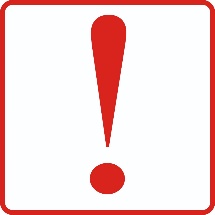 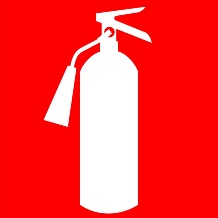 о пожарной безопасностиНередко пожары приводят к ожогам и гибели людей. 
В группе риска – маленькие дети, пенсионеры, курящие люди.  
ПОЖАР МОЖЕТ БЫТЬ ПОБЕЖДЕН! 
НО, ТОЛЬКО ПРИ ПОДДЕРЖКЕ НЕРАВНОДУШНЫХ ГРАЖДАН!
Ваше участие будет способствовать безопасности личного жилья и снижению общего количества пожаров в вашем районе. 
Пожалуйста, выполняйте простые, но важные правила:
ЭЛЕКТРИЧЕСТВО
• не допускайте подключение к сети большого количества электроприборов;
• перед уходом из дома, приготовившись ко сну, проверяйте выключение газовых и электрических приборов; 
• не ставьте близко включенные электроприборы к шторам, мебели и другим горючим материалам;
• установите электроприборы на несгораемые подставки; 
• проверьте исправность розеток, выключателей, проводов, при обнаружении повреждений немедленно их устраните (не доверяйте ремонт случайным людям);
ПРАВИЛО ДЛЯ КУРЯЩИХ ЛЮДЕЙ:
при курении пепел сбрасывайте в пепельницу из негорючего материала, окурок тщательно загасите, не курите лежа, в постели (на диване).
И САМОЕ ГЛАВНОЕ:
Залог безопасности ВАШЕГО ребенка – это личный пример выполнения ВАМИ правил пожарной безопасности.
• не оставляйте малышей в квартире (доме) одних;
• воспитывайте у детей навыки осторожного обращения с пожароопасными предметами; 
• обучите детей действиям при возможном пожаре; 
ПРАВИЛА ПОВЕДЕНИЯ В СЛУЧАЕ ПОЖАРА 
• ЗВОНИТЕ 01, СОТОВАЯ СВЯЗЬ 112, назовите адрес, фамилию, номер телефона, что горит;
• срочно покиньте горящее помещение, оповестите о пожаре и по возможности эвакуируйте людей.